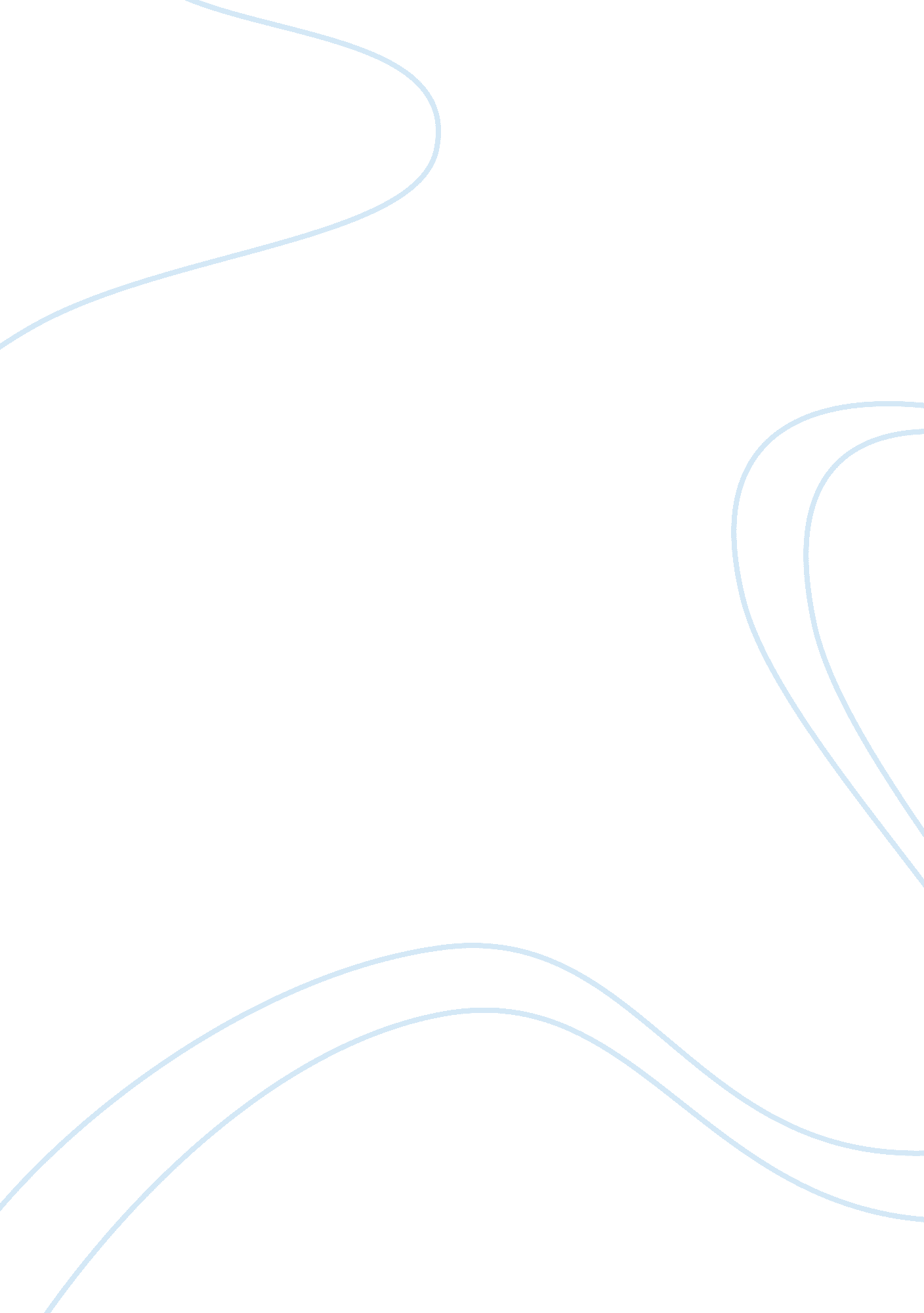 Football and basketball essay sampleSport & Tourism, Basketball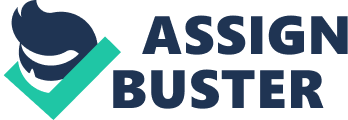 Sports have been played all over the world for hundreds of years. Football and basketball are two of the most common sports that are played in many parts of the world. Some of them are played individually, whereas others are played in teams against another team. Some of them are very popular and most sports provide many benefits to anyone who plays them. The best way the to select which of the two sports you should play is to know the characteristics of the two sports and compare these qualities in order to select the one that interests a particular person the most. One of the obvious differences between the two sports lies in the way they are played. While football is in most cases played outdoors in areas that may not necessarily have artificial lighting or controlled temperatures, basketball is mostly played in indoor fields that have both artificial lighting and temperature control.\n\nThe size of the football field is also several times bigger than that of basketball. The other difference lies in the way the players interact with the ball. In football, the ball is played by fumbling, while in basketball, the ball is played by bouncing the ball up and down on the floor repeatedly in an action known as dribbling. In football, the main objective of the game is to capture the territory of the opposing team in ten yard segments, eventually driving the ball to the opposing team’s end zone. In basketball, the main aim is to throw the ball as many ways as possible into the opposing team’s basket, given that the more baskets a team makes, the higher the score. Another difference between the two sports is why a player may be suspended from the game. The most common reason behind players being ruled out of a basketball game is the fouls that they cause, but in football, injuries are the most common reasons that remove players from the game.\n\nThe kind of scores in each of the games also differs greatly. In football, 3 is the least number of points that the opposing team can score at a single time, while in basketball, 3 is the most a player can score at a time. The main difference is that physical contact between basketball players of opposing teams is highly discouraged and may actually result in a foul. This is especially the case when a player knocks another player of the opposing team to the floor. In football, contact is highly encouraged. Contact in football is referred to as a tackle. All in all, most sports, especially team sports like basketball and football, give players a chance to develop themselves physically. They can also learn self-discipline and teamwork at the time. That is probably the season basketball and football is so popular all around the world. 